Челябинская область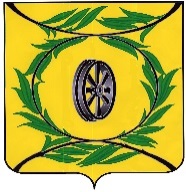 СОБРАНИЕ ДЕПУТАТОВ КАРТАЛИНСКОГО МУНИЦИПАЛЬНОГО РАЙОНАРЕШЕНИЕот 26 мая 2022 года №305                         О внесении изменений в решение Собрания депутатов Карталинского муниципального района                             от  26 августа 2011 года № 233Рассмотрев ходатайство администрации Карталинского муниципального района, в соответствии с пунктом 2 статьи 37 Устава Карталинского муниципального района, Собрание депутатов Карталинского муниципального района РЕШАЕТ:1. Внести в решение Собрания депутатов Карталинского муниципального района от  26 августа 2011 года № 233 «Об оплате труда работников, занятых обслуживанием органов местного самоуправления Карталинского муниципального района» (с изменениями от 24.12.2013 года № 626, от 27.11.2014 года № 771, от 14.12.2015 года № 38, от 26.01.2017 года № 226, от 30.11.2017 года № 373, от 28.02.2019 года № 611, от 26.09.2019 года № 697, от 28.01.2021 года         № 56, от 09.12.2021 года № 208) следующие изменения:1) в Положении «Об оплате труда работников, занятых обслуживанием органов местного самоуправления Карталинского муниципального района» пункт 25 раздела IV изложить в следующей редакции:«25. Выплата за качество выполняемой работы устанавливается в размере до 170 процентов оклада в целях усиления материальной заинтересованности работников, повышении качества выполняемых задач, возложенных на органы(конкретного работника) в своевременном и добросовестном исполнении своих трудовых функций, повышения уровня ответственности за порученный участок работы.».2. Настоящее решение вступает в силу со дня официального опубликования и распространяет свое действие на правоотношения, возникшие с 01.04.2022 года.3. Направить данное решение главе Карталинского муниципального района для подписания и опубликования в средствах массовой информации.4. Настоящее решение разместить в официальном сетевом издании администрации Карталинского муниципального района в сети Интернет (http://www.kartalyraion.ru).Председатель Собрания депутатовКарталинского муниципального района				              Е.Н. СлинкинГлава Карталинского муниципального района                                                                               А.Г. Вдовин